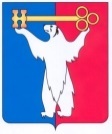 АДМИНИСТРАЦИЯ ГОРОДА НОРИЛЬСКАКРАСНОЯРСКОГО КРАЯПОСТАНОВЛЕНИЕ06.03.2024                                               г. Норильск 			                          № 107О внесении изменений в постановление Администрации города Норильска от 24.07.2012 № 234В целях приведения в соответствие с действующим законодательством,ПОСТАНОВЛЯЮ:Внести в Административный регламент предоставления муниципальной услуги «Предоставление разрешения на условно разрешенный вид использования земельного участка или объекта капитального строительства», утвержденный постановлением Администрации города Норильска от 24.07.2012 № 234 (далее – Административный регламент), следующие изменения:Пункт 2.9.2 Административного регламента изложить в новой редакции:«2.9.2. Основания для отказа в предоставлении муниципальной услуги:1) в отношении расположенного на земельном участке объекта капитального строительства от уполномоченных органов, указанных в части 2 статьи 55.32 Градостроительного кодекса РФ, поступило уведомление о выявлении самовольной постройки, за исключением случаев, если по результатам рассмотрения уведомления о выявлении самовольной постройки органом местного самоуправления, принято решение о том, что наличие признаков самовольной постройки не усматривается либо вступило в законную силу решение суда об отказе в удовлетворении исковых требований о сносе самовольной постройки или ее приведении в соответствие с установленными требованиями;2) земельный участок, в отношении которого испрашивается Разрешение, расположен в границах зоны с особыми условиями использования территории, установленные ограничения использования земельных участков в которой не допускают использования земельного участка в соответствии с запрашиваемым условно разрешенным видом использования;3) запрашиваемый вид разрешенного использования земельного участка относится к основным и (или) вспомогательным видам разрешенного использования земельных участков и объектов капитального строительства, установленных градостроительным регламентом для территориальной зоны, применительно к которой запрашивается Разрешение, и может быть выбран правообладателем земельного участка и объекта капитального строительства самостоятельно без дополнительных разрешений и согласования;4) запрашиваемый условно разрешенный вид использования (виды разрешенного использования) земельного участка или объекта капитального строительства не установлен градостроительным регламентом для территориальной зоны, применительно к которой запрашивается Разрешение;5) запрашиваемый условно разрешенный вид использования не соответствует целевому назначению, установленному для данной категории земель;6) размер земельного участка не соответствует предельным размерам земельных участков, установленным градостроительным регламентом для запрашиваемого условно разрешенного вида использования;7) запрашивается условно разрешенный вид использования объекта капитального строительства, не соответствующий установленному разрешенному использованию земельного участка;8) земельный участок или объект капитального строительства расположен на территории (части территории) муниципального образования, в отношении которой правила землепользования и застройки не утверждены;9) земельный участок расположен в границах территории, на которую действие градостроительных регламентов не распространяется либо градостроительные регламенты не устанавливаются;10) земельный участок, в отношении которого испрашивается разрешение на условно разрешенный вид использования, находится в границах территории, в отношении которой принято решение о ее комплексном развитии;11) запрашиваемое разрешение на условно разрешенный вид использования ведет к нарушению требований технических регламентов, градостроительных, строительных, санитарно-эпидемиологических, противопожарных и иных норм и правил, установленных законодательством Российской Федерации;12) за предоставлением муниципальной услуги обратилось лицо, не являющееся собственником (правообладателем) земельного участка или объекта недвижимого имущества, кроме случаев, когда земельный участок предстоит образовать;13) земельный участок, в отношении которого запрашивается Разрешение, передан Заявителю по договору аренды, заключенному по результатам торгов;14) земельный участок, в отношении которого запрашивается Разрешение, предоставлен Заявителю в аренду без проведения торгов и отсутствует согласие арендатора, выраженное в письменной форме и подписанное уполномоченным лицом (если предоставление Разрешения не предполагает изменения порядка предоставления земельного участка);15) земельный участок, в отношении которого запрашивается Разрешение, предоставлен в аренду без проведения торгов и предоставление Разрешения предполагает изменение порядка предоставления земельного участка - по результатам торгов;16)  земельный участок, в отношении которого запрашивается Разрешение, используется гражданином на основании права приобретательной давности согласно решению суда, вступившего в законную силу;17) испрашиваемый земельный участок является предметом судебного разбирательства (до разрешения спора);18) в отношении земельного участка или объекта капитального строительства поступило заявление об установлении другого вида разрешенного использования (в случае обращения двух и более заявителей на один и тот же земельный участок с заявлением об установлении разных видов разрешенного использования);19) наличие противоречий или несоответствий в документах и информации, необходимых для предоставления услуги, представленных заявителем и (или) полученных в порядке межведомственного электронного взаимодействия.».2.  Приложения № 2, № 3 к Административному регламенту изложить в новой редакции согласно приложениям № 1, № 2 к настоящему постановлению.3.  Опубликовать настоящее постановление в газете «Заполярная правда» и разместить его на официальном сайте муниципального образования город Норильск.4. Настоящее постановление вступает в силу после его официального опубликования в газете «Заполярная правда».Глава города Норильска								      Д.В. КарасевПриложение № 1к Постановлению Администрации города Норильскаот 06.03.2024 № 107Приложение № 2к Административному регламенту предоставления муниципальной услуги «Предоставление разрешения на условно разрешенный вид использования земельного участка или объекта капитального строительства», утвержденному Постановлением Администрации города Норильскаот 24.07.2012 № 234Примерная форма решения о предоставлении разрешения на условно разрешенный вид использования земельного участка или объекта капитального строительства О предоставлении разрешения на условно разрешенный вид использования земельного участка или объекта капитального строительстваПо результатам рассмотрения заявления о предоставлении разрешения на условно разрешенный вид использования земельного участка или объекта капитального строительства (номер и дата направления заявления) и документов предоставленных ___________________________________________________________________________(Ф.И.О. (последнее при наличии) физического лица, наименование юридического лица – заявителя)____________________________________________________________________________, в соответствии с Градостроительным кодексом Российской Федерации, Федеральным законом от 06.10.2003 № 131-ФЗ «Об общих принципах организации местного самоуправления в Российской Федерации», Правилами землепользования и застройки муниципального образования город Норильск, утвержденными решением Норильского городского Совета депутатов от 10.11.2009 № 22-533, с учетом протокола (дата, номер), заключения (дата, номер), а также рекомендаций (дата, номер) Комиссии по землепользованию и застройке муниципального образования город Норильск,Предоставить разрешение на условно разрешенный вид использования земельного участка или объекта капитального строительства «____________________________________________» в отношении земельного участка	(наименование условно разрешенного вида использования)с кадастровым номером ____________________________, расположенного по адресу: ________________________________________________________________________________________________________________________________________________________.2.  	Управлению по градостроительству и землепользованию Администрации города Норильска направить копию настоящего распоряжения в адрес:2.1.	Управления Федеральной службы государственной регистрации, кадастра и картографии по Красноярскому краю для внесения изменений в сведения о земельном участке в государственный кадастр недвижимости в течение 5 рабочих дней с даты его издания (направляется в случае принятия решения о предоставлении условно разрешенного вида использования земельному участку с кадастровым номером);2.2.	________________________________________________________________ (указывается Ф.И.О. (последнее при наличии) физического лица, наименование юридического лица - заявителя) в установленный срок.3.	Опубликовать настоящее распоряжение в газете «Заполярная правда» и разместить его на официальном сайте муниципального образования город Норильск.4.	Настоящее распоряжение вступает в силу после его официального опубликования и действует в течении одного года (срок действия указывается в случае принятия решения о предоставлении условно разрешенного вида разрешенного использования земельному участку который предстоит образовать).5.	Контроль за исполнением пункта 2 настоящего распоряжения возложить на заместителя Главы города Норильска по земельно-имущественным отношениям и развитию предпринимательства._______________________________ ___________ _______________________________(Глава города Норильска или 		(подпись) 		(Ф.И.О., последнее при наличии)иное уполномоченное им лицо)исп. Ф.И.О.телПриложение № 2к Постановлению Администрации города Норильскаот 06.03.2024 № 107Приложение № 3к Административному регламенту предоставления муниципальной услуги «Предоставление разрешения на условно разрешенный вид использования земельного участка или объекта капитального строительства», утвержденному Постановлением Администрации города Норильскаот 24.07.2012 № 234Примерная форма решения об отказе в предоставлении разрешения на условно разрешенный вид использованияземельного участка или объекта капитального строительстваОб отказе в предоставлении разрешения на условно разрешенныйвид использования земельного участка или объектакапитального строительстваПо результатам рассмотрения заявления о предоставлении разрешения на условно разрешенный вид использования земельного участка или объекта капитального строительства (номер и дата направления заявления) и документов предоставленных __________________________________________________________________________(Ф.И.О. (последнее при наличии) физического лица, наименование юридического лица - заявителя)_________________________________________________________________________,в соответствии с Градостроительным кодексом Российской Федерации, Федеральным законом от 06.10.2003 № 131-ФЗ «Об общих принципах организации местного самоуправления в Российской Федерации», Правилами землепользования и застройки муниципального образования город Норильск, утвержденными Решением Норильского городского Совета депутатов от 10.11.2009 № 22-533, с учетом протокола (дата, номер), заключения (дата, номер), а также рекомендаций (дата, номер) Комиссии по землепользованию и застройке муниципального образования город Норильск, в связи с:__________________________________________________________________________(указывается основание отказа в предоставлении разрешения)1.	Отказать в предоставлении разрешения на условно разрешенный вид использования земельного участка или объекта капитального строительства «____________________» в отношении земельного участка с кадастровым номером ________________________________________________, расположенного по адресу: (указывается при наличии кадастрового номера)__________________________________________________________________________2.  	Управлению по градостроительству и землепользованию Администрации города Норильска направить копию настоящего распоряжения в адрес __________________________________________________________________________ (указывается Ф.И.О. (последнее при наличии) физического лица, наименование юридического лица - заявителя)в установленный срок.3.	Опубликовать настоящее распоряжение в газете «Заполярная правда» и разместить на официальном сайте муниципального образования город Норильск не позднее семи дней с даты его подписания.4.	Настоящее распоряжение вступает в силу после его официального опубликования.5.	Контроль исполнения пункта 2 настоящего распоряжения возложить на заместителя Главы города Норильска по земельно-имущественным отношениям и развитию предпринимательства._______________________________ ___________ _______________________________(Глава города Норильска или		 (подпись)	(Ф.И.О., последнее при наличии)иное уполномоченное им лицо)исп. Ф.И.О.тел.